SCHOLEN MET FRIETEN( alle soepen bevatten de allergenen : 1,7,9,14)			TRAITEUR WILLEQUET 055/38.85.86M A A N DA G D I N S D A G D O N D E R D A G V R I J D A G  01/09 AspergesoepKippefilet (7-9-10) 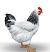 Currysaus (1-7-9) Ananas Frieten(10-14)03/09 Kervelsoep  Bolognaisesaus/gehakt (1-6-10) Wortelen 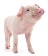 Spaghetti (1-3) 04/09 TomatensoepKalkoenschnitzel(1-7-10-14) Espagnolesaus(1-3-7-9)Erwten(9)Aardappelen(14)07/09 Broccolisoep Kalkoenbrochette (9-10) Vleesjus (1-3-7-9) Pastinaakpuree (6-9-10-14) 08/09 Preisoep Vol au vent (1-7-9) Champignons  Komkommersalade  Frieten(10-14)10/09 SeldersoepHamburgers (1-6) Jagerssaus (1-3-7-9) Prinsessenboontjes (9) Natuuraardappelen (14) 11/09 Courgettesoep Heekfilet met dragonsaus (1-3-4-7-9) 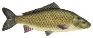 Geraspte wortelen Puree (6-7-9-10-14) 14/09 Wortelsoep Cordon Bleu (1-6-7) Appelmoes Natuuraardappelen (14) 15/09 Bloemkoolsoep Gehaktballen (1-6) Tomatensaus (1-7-9) Ijsbergsla Frieten(10-14) 17/09 Groentesoep Kalkoengebraad (9-10) Champignonsaus (1-3-7-9) Schorseneren(1-7-9) Natuuraardappelen (14) 18/09 Tomatensoep Gepaneerde visplankjes : Alaska pollak (1-3-4-7) Spinaziepuree (6-9-10-14) 21/09 Pompoensoep Gemengde burger(1-6-9)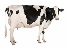 Jagerssaus (1-3-7-9) Verse groentemix (9) Natuuraardappelen (14) 22/09 Wortelsoep Kippengyros (1-8-9-10) Champignons, tomaat, paprika Frieten(10-14) 24/09 Waterkerssoep Braadworst (1-6) Witte bonen Tomatensaus (1-7-9) Natuuraardappelen (14) 25/09 Groentesoep Gegratineerde ham(6-9) Kaassaus(1-7-9)BroccoliSpirelli(1 28/09 BloemkoolsoepKippenlapje(1) Selderblokjes(1-7-9)Aardappelen29/09 PreisoepKippenmedaillon(1-3-6-7-9-10-14)Vleesjus(1-3-7-9) IjsbergsaladeMayonaise(3-10)Frieten(10-14) 01/10 TomatensoepKaasburger(1-6-7) Vleessaus(1-3-7-9)Rode kool(9)Aardappelen(14) 02/10 ChampignonsoepScharrolletjes(4) Bechamelsaus(1-7-9)Spinaziepuree(6-9-10-14)